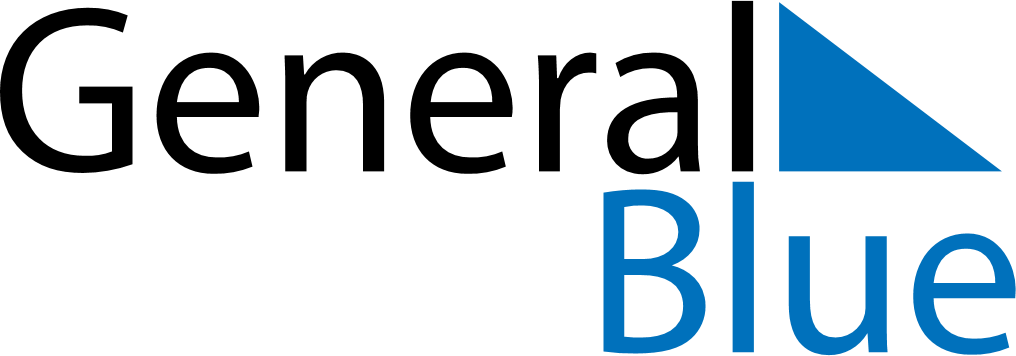 November 2028November 2028November 2028November 2028Dominican RepublicDominican RepublicDominican RepublicMondayTuesdayWednesdayThursdayFridaySaturdaySaturdaySunday123445678910111112Constitution Day1314151617181819202122232425252627282930